Cục quản lý Thực phẩm và Dược phẩm Hoa Kỳ cảnh báo và thu hồi kem Diệp Bảo do nghi nhiễm chìVào ngày 1/2/2023, cửa hàng Mẹ Cá ở Herndon, bang Virginia thông báo tự nguyện thu hồi các tuýp kem Diệp Bảo 10 gram do sản phẩm này có khả năng bị nhiễm chì. Kem Diệp Bảo được bán trên toàn quốc thông qua trang Facebook của cửa hàng Mẹ Cá và các nhóm Facebook của các bà mẹ tại Việt Nam như Hội Mẹ Việt Nuôi con Tại Mỹ, Mẹ Việt Tại Mỹ, Chuyên Đồ Bầu và Chăm Sóc Sau Sinh và Nguyễn Ngọc.Khách hàng đã mua tuýp kem Diệp Bảo 10 gram nên ngưng sử dụng sản phẩm và vứt bỏ ngay lập tức.Sở Y tế Công cộng Massachusetts hiện đang điều tra một trường hợp trẻ bị nhiễm độc, trong đó kem Diệp Bảo được xác định là nguồn phơi nhiễm khả nghi. Trẻ em đặc biệt dễ bị phơi nhiễm chì. Chì trong cơ thể trẻ có thể gây tổn hại não, thận và hệ thần kinh, làm chậm sự phát triển của trẻ, gây khó khăn cho việc học tập, làm hỏng thính giác và giọng nói và gây ra các vấn đề về hành vi. Xét nghiệm chì trong máu là cách duy nhất để biết bạn hoặc con bạn đã bị nhiễm chì hay chưa. Hãy trò chuyện với bác sĩ của bạn về việc xét nghiệm.Để biết thêm thông tin về việc thu hồi, vui lòng truy cập đường link www.fda.gov/safety/recalls-market-withdrawals-safety-alerts/shop-me-ca-recalls-diep-bao-cream-because-possible-health-risk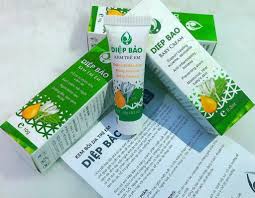 